LES NOMBRES – Chapitre 2/2Partie 1 : La demi-droite graduée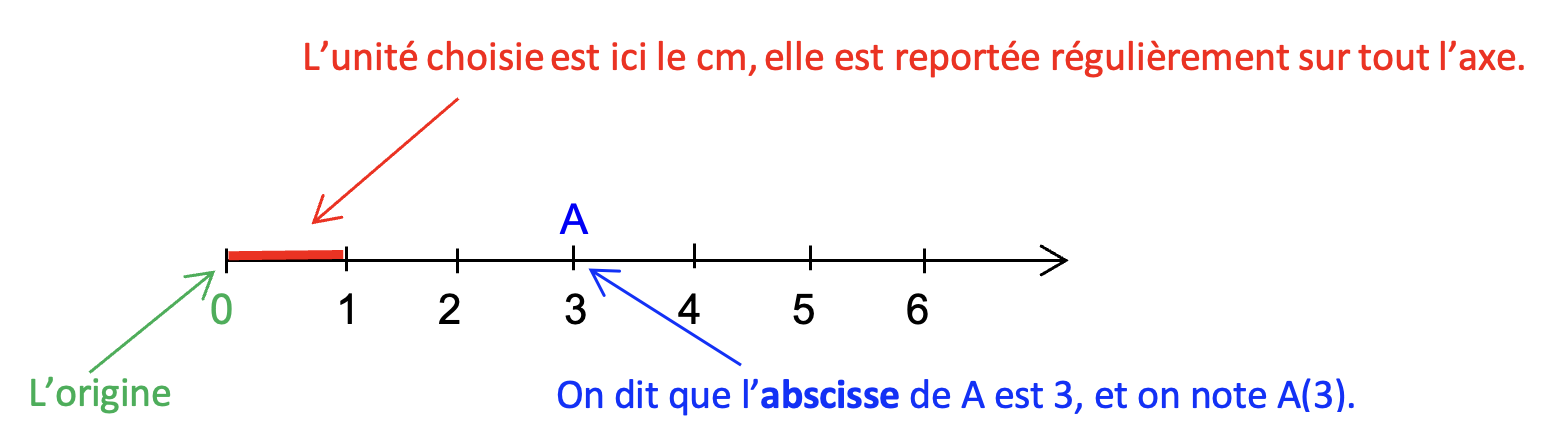 Le mot « abscisse » vient du latin « abscissa » (ligne coupée) dû à l’allemand Gottfried Wilhelm von Leibniz en 1692.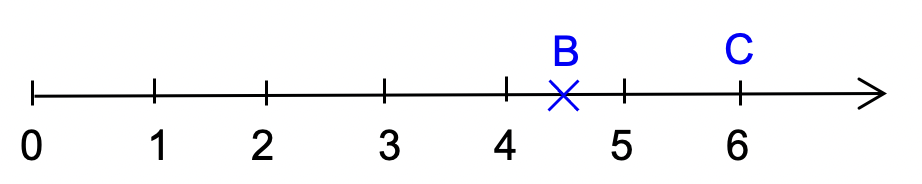 Exemples :Les abscisses de B et C sont 4,5 et 6. Et on note : B(4,5) et C(6)Méthode : Placer un nombre sur une demi-droite graduée Vidéo https://youtu.be/qabaDLOdk4I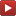  Vidéo https://youtu.be/dFq6sJdRbo4a) Tracer une demi-droite graduée en plaçant l’abscisse 33,5 pour première graduation et en prenant 1 cm pour 2 dixièmes.b) Placer sur cette demi-droite les points A(34,8), B et C.Correction a) Sur la droite graduée, on place à gauche la première abscisse 33,5.On trace une graduation régulière tous les 1 cm.On note les abscisses successives en ajoutant 2 dixièmes (0,2).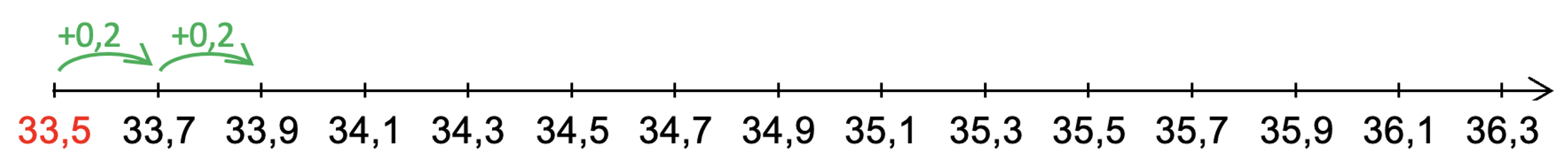 b) Pour B :     = 33 + 0,9 = 33,9           Pour C :      = 35,8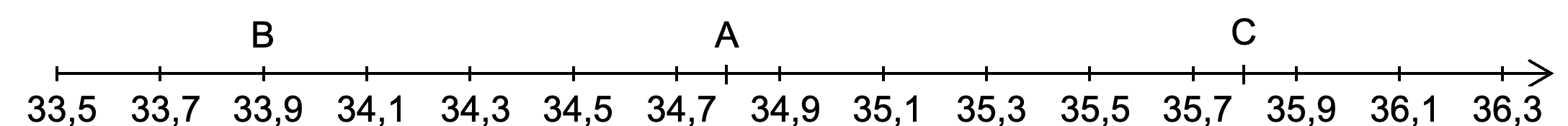 Partie 2 : Comparer et ordonner les nombres décimaux1) ComparerVocabulaire : 	<   se lit « … est inférieur à …»		>   se lit « …est supérieur à …»Exemple :  2,5 < 2,8 se lit « 2,5 est inférieur à 2,8 ».Les symboles sont introduits par l’anglais Thomas Harriot (XVIe)Dans « inférieur », on retrouve « enfer ». Ces deux mots trouvent leur origine dans la racine latine « inferus » signifiant « en bas ».Méthode : Comparer les nombres décimaux Vidéo https://youtu.be/fr5GemewG4QComparer les nombres : 8,32 et 8,4.CorrectionDans 8,32 et 8,4, les parties entières sont égales. On va donc comparer les parties décimales.Pour comparer les parties décimales, il est préférable que les deux nombres possèdent autant de chiffres après la virgule.On va rajouter un « zéro inutile » !Et donc en comparant les parties décimales, on a : 8,32 < 8,402) OrdonnerMéthode : Ordonner les nombres décimaux Vidéo https://youtu.be/CqQBuJVMjBEa) Ranger les nombres suivants dans l’ordre croissant (du plus petit au plus grand) :                3 - 2,31 - 2,5 - 1,9b) Ranger les nombres suivants dans l’ordre décroissant (du plus grand au plus petit) :                9,6 - 8,9 - 11 - 8,79Correctiona) 1,9 < 2,31 < 2,50 < 3                               b) 11 > 9,6 > 8,90 > 8,79Partie 3 : Encadrer et intercaler les nombres décimaux1) EncadrerMéthode : Encadrer les nombres décimaux  Vidéo https://youtu.be/s26CK2wO9x8Encadrer le nombre 33,486 à l’unité, au dixième puis au centième.CorrectionEncadrement à l’unité :                    33 < 33,486 < 34Encadrement au dixième :               33,4 < 33,486 < 33,5Encadrement au centième :             33,48 < 33,486 < 33,492) IntercalerMéthode : Intercaler un nombre décimal Vidéo https://youtu.be/sXSS3Gmq3q4Intercaler un nombre décimal entre 5,45 et 5,46. CorrectionOn ajoute des « zéros inutiles » : 5,450 et 5,460.On peut par exemple intercaler 456 entre 450 et 460.On peut donc intercaler 5,456 entre 5,450 et 5,460.Et ainsi : 5,450 < 5,456 < 5,460.Soit : 5,45 < 5,456 < 5,46.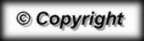 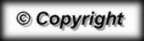 